RESOLUÇÃO Nº 20, DE 29 DE MARÇO DE 2012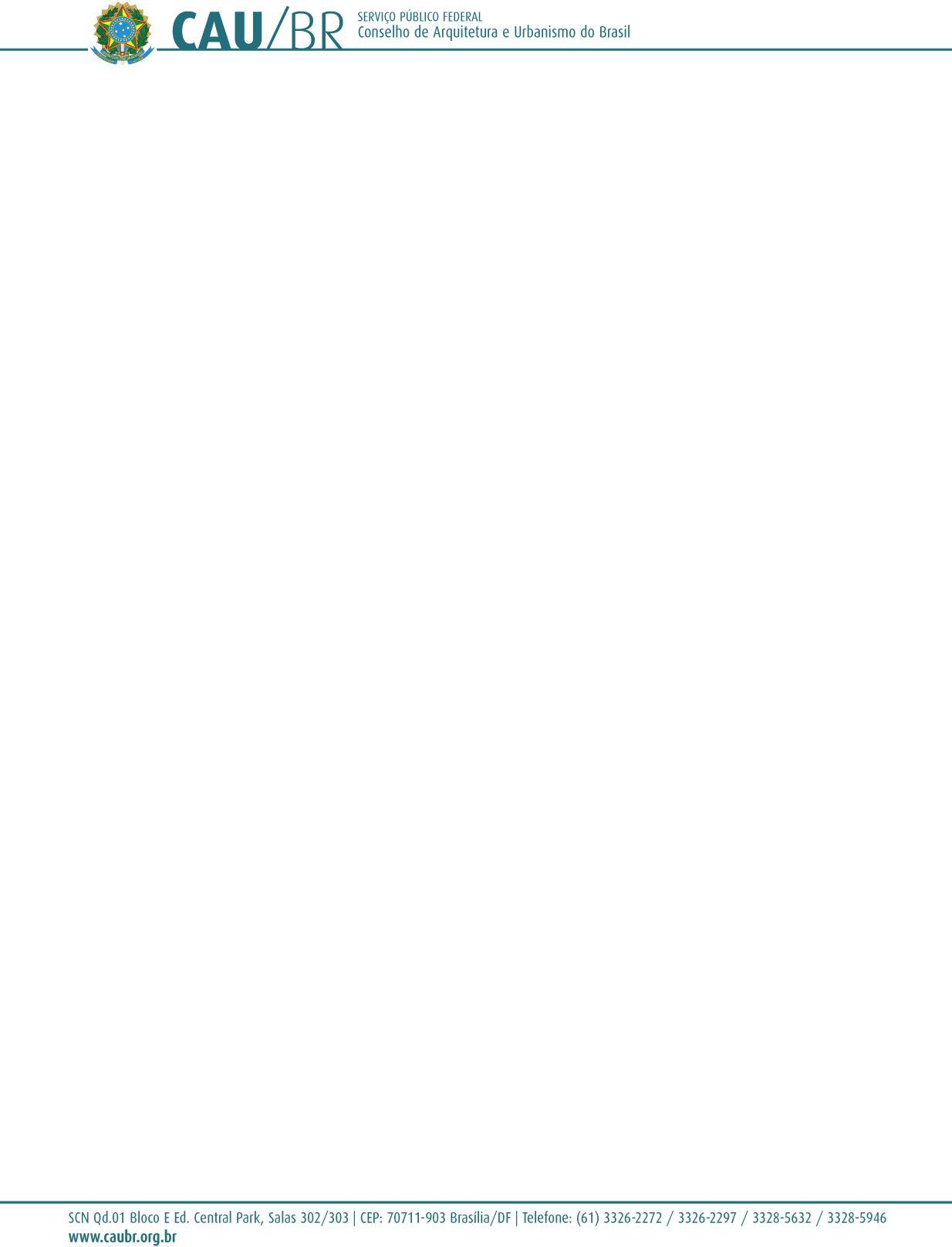 Prorroga o prazo de validação, até 31 de dezembro de 2012, de documentos expedidos pelos Conselhos Regionais de Engenharia, Arquitetura e Agronomia dos Estados e do Distrito Federal e dá outras providências.O Presidente do Conselho de Arquitetura e Urbanismo do Brasil (CAU/BR), no uso das atribuições que lhe conferem o art. 29, inciso  III  da  Lei  n°  12.378,  de  31  de  dezembro  de  2010,  e  o  art.  32,  inciso  XI do Regimento Geral Provisório aprovado na Sessão Plenária Ordinária n° 1, de 18 de novembro de 2011;Considerando que o Conselho de Arquitetura e Urbanismo do Brasil (CAU/BR), por meio da Resolução n° 6, de 15 de dezembro de 2011, estendeu, até 31 de março de 2012, a validade de diversos documentos relacionados à  orientação,  disciplina  e  fiscalização  do  exercício  da  profissão  de  arquiteto  e  urbanista expedidos, até 15 de dezembro de 2011, pelos Conselhos  Regionais  de  Engenharia, Arquitetura e Agronomia dos Estados e do Distrito Federal;Considerando que subsistem as razões que motivaram a extensão dos prazos de validade a que se  refere a Resolução n° 6, de 2011, pelo que se mostra conveniente  a  prorrogação  do  prazo  de validação de documentos expedidos pelos Conselhos Regionais de Engenharia, Arquitetura e Agronomia dos Estados e do Distrito Federal;RESOLVE, AD REFERENDUM DO PLENÁRIO:Art. 1° Ficam validados, até 31 de dezembro de 2012, para os fins relacionados à orientação, disciplina e fiscalização do exercício da profissão de arquiteto e urbanista que compete ao Conselho de Arquitetura e Urbanismo do Brasil (CAU/BR) e  aos  Conselhos  de  Arquitetura  e  Urbanismo  dos  Estados  e  do  Distrito Federal (CAU/UF), nos termos da Lei n° 12.378, de 31 de dezembro de 2010, os documentos          a seguir relacionados, expedidos, até 15 de dezembro de 2011, pelos  Conselhos  Regionais  de Engenharia, Arquitetura e Agronomia dos Estados e do Distrito Federal:- Certidões  de  Registro  e  Quitação  de  Pessoas  Jurídicas  com  atividades  nas  áreas  de  Arquitetura  e  Urbanismo,  cujos  registros  deveriam  ter  sido  transferidos  dos  Conselhos  Regionais   de  Engenharia, Arquitetura e Agronomia dos Estados e do Distrito Federal (CREAs) para os Conselhos de Arquitetura e Urbanismo dos Estados e do Distrito Federal (CAU/UF);– documentos de identificação de profissionais, quando tiverem prazo de validade e estes se vencerem em data anterior a 31 de dezembro de 2012;- outros documentos de interesse de Arquitetos e Urbanistas, ou de interesse de pessoas jurídicas com atividades nas áreas de Arquitetura  e  Urbanismo, cujos  registros  se  encontrem  na  situação  prevista no inciso I, cujos prazos de validade se vencerem em data anterior a 31 de dezembro de 2012.Art. 2° Esta Resolução entra em vigor nesta data.Brasília, 29 de março de 2012.HAROLDO PINHEIRO VILLAR DE QUEIROZPresidente do CAU/BR(Publicada no Diário Oficial da União, Edição n° 64, Seção 1, de 2 de abril de 2012)1